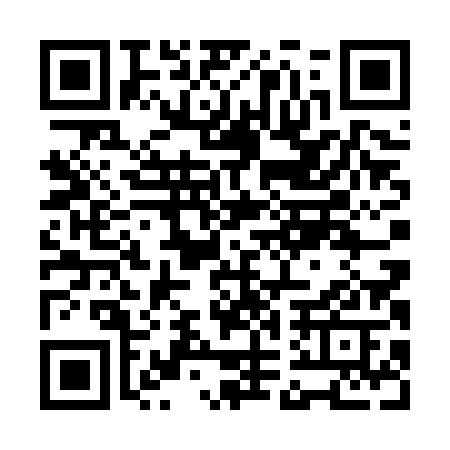 Prayer times for Chapta Khairsakhari, BangladeshMon 1 Apr 2024 - Tue 30 Apr 2024High Latitude Method: NonePrayer Calculation Method: University of Islamic SciencesAsar Calculation Method: ShafiPrayer times provided by https://www.salahtimes.comDateDayFajrSunriseDhuhrAsrMaghribIsha1Mon4:375:5312:053:326:177:322Tue4:365:5212:043:316:177:333Wed4:355:5112:043:316:177:334Thu4:345:5012:043:316:187:345Fri4:335:4912:043:316:187:346Sat4:325:4812:033:306:197:357Sun4:315:4712:033:306:197:358Mon4:305:4712:033:306:197:369Tue4:295:4612:023:306:207:3610Wed4:285:4512:023:296:207:3711Thu4:275:4412:023:296:207:3712Fri4:265:4312:023:296:217:3813Sat4:255:4212:013:286:217:3814Sun4:245:4112:013:286:227:3915Mon4:235:4012:013:286:227:4016Tue4:225:3912:013:276:227:4017Wed4:215:3812:003:276:237:4118Thu4:205:3812:003:276:237:4119Fri4:195:3712:003:266:247:4220Sat4:185:3612:003:266:247:4221Sun4:175:3512:003:266:247:4322Mon4:165:3411:593:266:257:4423Tue4:155:3411:593:256:257:4424Wed4:145:3311:593:256:267:4525Thu4:135:3211:593:256:267:4526Fri4:125:3111:593:246:277:4627Sat4:115:3011:593:246:277:4728Sun4:105:3011:583:246:277:4729Mon4:095:2911:583:236:287:4830Tue4:085:2811:583:236:287:48